Year Five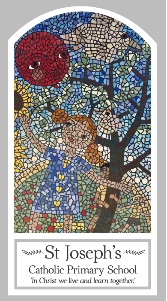 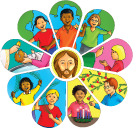 Baptism/Confirmation – Belonging Topic 2: Life ChoicesKey WordsKey WordsWordDefinitionVocationmarriageserviceresponsibilityfidelitycommitmentBig QuestionIs commitment important?My first thoughts:What will I learn?To make links to show how feelings and beliefs affect your own and others’ quality of care and commitment towards each other. To make links to show how feelings and beliefs affect your own and others’ behaviour in relationships. To begin to compare their own and other people’s ideas about questions concerning care and commitment that are difficult to answer. To begin to engage with and respond to questions of life, particularly in relationships. To use a developing religious vocabulary to give reasons for the religious actions and symbols used in the Sacrament of Marriage.To give reasons for the love and service shown by Christians. To make links to show how feelings and beliefs affect their behaviour and that of others, concerning their mission in life. To begin to describe and show understanding of religious sources, beliefs, ideas, feelings and experiences making links between them; concerning the mission of a Christian and married people in particular. To use religious terms to begin to show an understanding of the marriage liturgy and the Promises made. To begin to show understanding of how religious belief shapes the lives of married people. To begin to show understanding of how religious belief shapes the lives of those who are involved in the community as volunteers. 